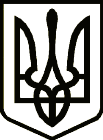 УКРАЇНАСРІБНЯНСЬКА СЕЛИЩНА РАДАЧЕРНІГІВСЬКОЇ ОБЛАСТІРІШЕННЯ(позачергова п’ята сесія восьмого скликання)03 березня 2021 року     								смт СрібнеПро відкрите звернення депутатівСрібнянської селищної радидо обласної державної адміністрації, служби автомобільних доріг у Чернігівськійобласті,  обласного  управління капітальногобудівництва, Департаменту житлово-комунального господарства Чернігівської обласної державноїадміністраціїВідповідно до статей 25, 26, 49, 59 Закону України «Про місцеве самоврядування в Україні», селищна рада вирішила:1.Схвалити текст відкритого звернення депутатів Срібнянської селищної ради до обласної державної адміністрації, служби автомобільних доріг у Чернігівській області, обласного  управління капітального будівництва та Департаменту житлово-комунального господарства Чернігівської обласної державної адміністрації.2.Секретарю Срібнянської селищної ради І. МАРТИНЮК направити прийняте звернення за належністю. 3.Контроль за виконанням даного рішення покласти на постійну комісію селищної ради з питань регламенту, депутатської етики, законності та правопорядку.Селищний голова						                О.ПАНЧЕНКО